Scholar Exchange: Article V – Amendment Process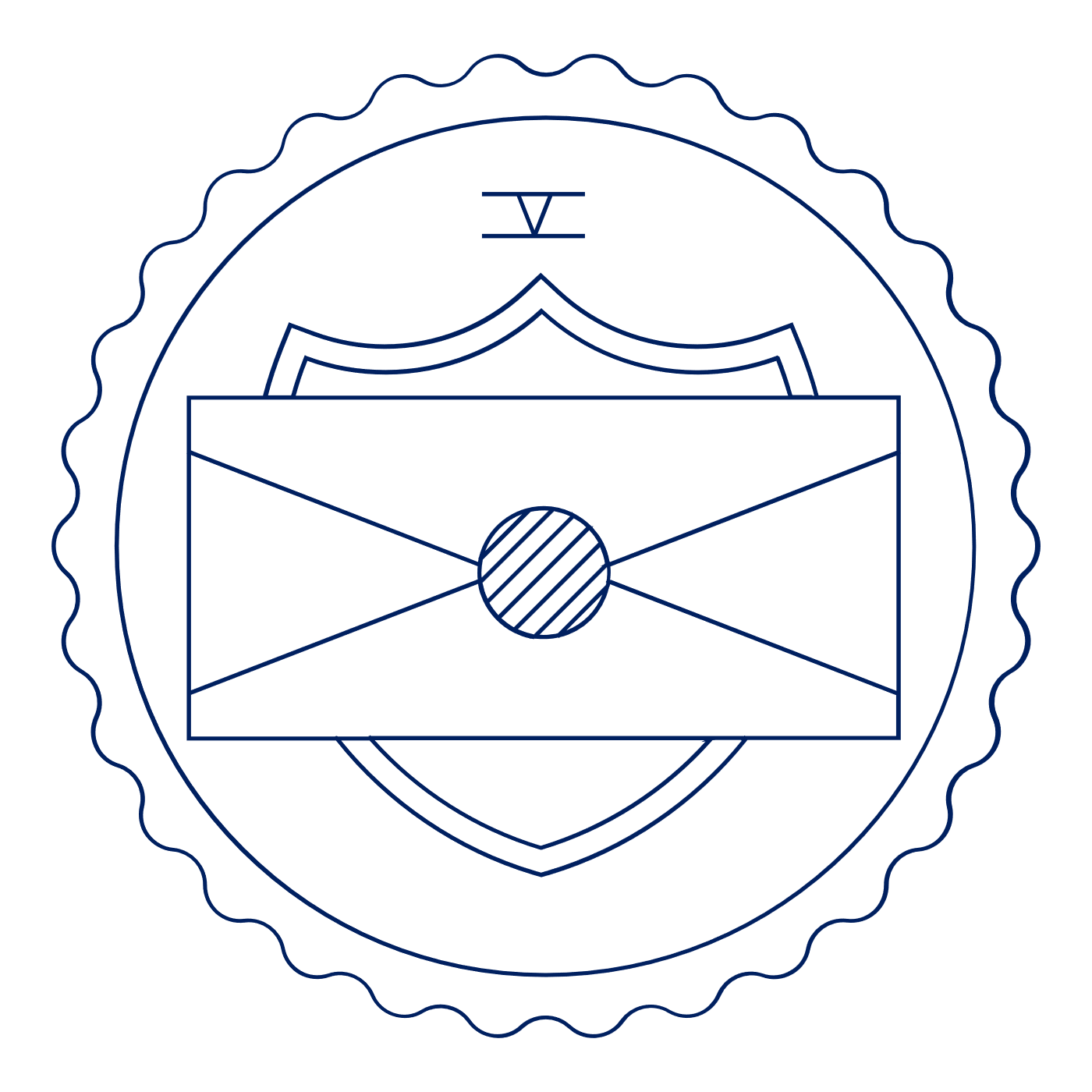 Advanced Level Class Outline and WorksheetINTERACTIVE CONSTITUTION RESOURCES Resources for Article VOVERVIEWPart I. Article V: How does it work?Part II. Founding Debates and the Constitutional ConventionPart III. Constitutional Amendments Over TimeQUESTIONS TO CONSIDERWhy did the Founding generation include a formal process for amending the Constitution?How does the Constitution’s amendment process work, and why did the Founders make it so hard to amend the Constitution?What’s the relationship between the Constitution’s Article V amendment process and key foundational principles like popular sovereignty and the rule of law?What key changes have the American people made to the Constitution over time and what does that tell us about the key constitutional issues in American history?PART I. ARTICLE V: HOW DOES IT WORK?PART II. THE FOUNDING STORY OF ARTICLE V: THE CONSTITUTIONAL CONVENTIONPART III. CONSTITUTIONAL AMENDMENTS OVER TIMEWhy did the Framers intentionally make the amendment process difficult?Step One: ProposalStep One: ProposalWhat role can Congress play in this step of the amendment process?What role can the states play in this step of the amendment process?Step Two: RatificationStep Two: RatificationWhat role does Congress play in this step of the amendment process?What role do the states play in this step of the amendment process?How did the following impact the development of Article V at the Constitutional Convention?How did the following impact the development of Article V at the Constitutional Convention?Articles of ConfederationEnlightenment ThoughtHow did the Framers limit the power of Congress in Article V?How did the Framers limit the power of Congress in Article V?Step One: ProposalStep Two: RatificationHow did the Framers limit the power of the amendment process?Pick one of the stories shared about amendments throughout history. Pick one of the stories shared about amendments throughout history. Who was involved in the amendment process?What was the issue at the center of the amendment?What made this amendment unique in its proposal and/or ratification?